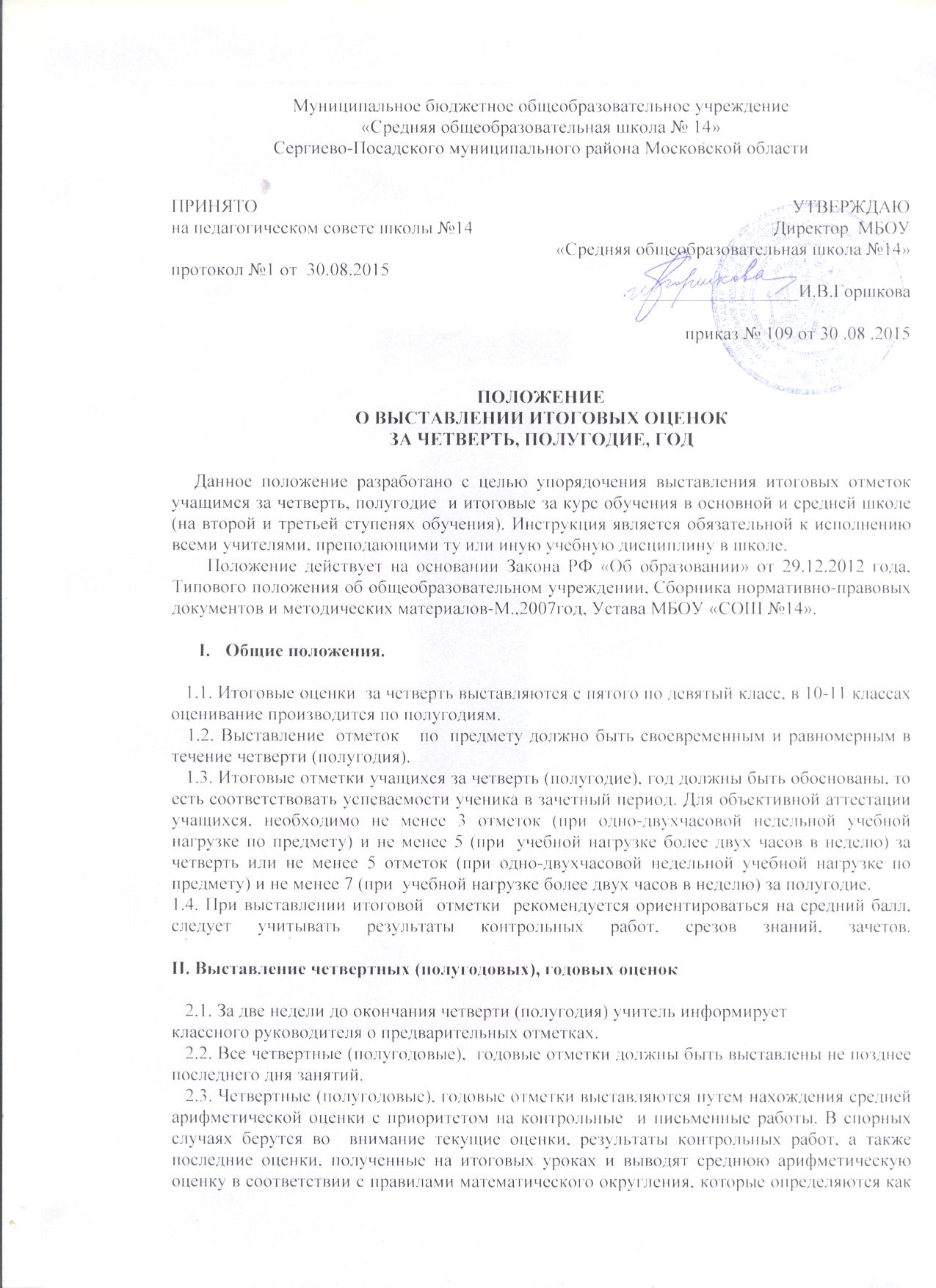 среднее арифметическое четвертных, полугодовых, годовых и итоговых оценок. При выставлении итоговых оценок за четверть учитывать среднее арифметическое текущих оценок электронного журнала: ниже 2,5 ставится «2»2,6-   3,6 – «3»3,7 – 4,6 – «4»4,7 – 5    -  «5»   2.4. При выставлении годовой отметки учитываются отметка за четверти (полугодия) и итоги промежуточной аттестации.    2.5. В случае несогласия учащихся и их родителей с выставленной итоговой отметкой по предмету она может быть пересмотрена. На основании письменного заявления родителей о пересмотре итоговой отметки конфликтная комиссия  в форме экзамена или собеседования в присутствии родителей обучающегося  определяет соответствие выставленной отметки по предмету фактическому уровню знаний. Решение комиссии оформляется протоколом и является окончательным. Протокол хранится в личном деле обучающегося.Выставление итоговых оценок при итоговой аттестации выпускников.   3.1. Все годовые отметки в выпускных классах в обязательном порядке должны  быть выставлены в  журнал за день до  педсовета о допуске обучающихся  к экзаменам.   3.2. Экзаменационные    и итоговые отметки выставляются в журнал в сводной ведомости и на странице текущей успеваемости по предмету.   3.3. Итоговые отметки по предметам, которые выносились на ГИА, выставляются в соответствии с Положением об итоговой аттестации выпускников основной  школы.   3.4. В случае расхождения годовой и экзаменационной отметок в один балл итоговая отметка выставляется по усмотрению экзаменационной комиссии; в случае расхождения годовой и экзаменационной отметок  на два балла, итоговым становится среднеарифметический балл.             3.5. При выставлении итоговой оценки с учётом экзаменационной и возникновения спорной ситуации учитываются оценки за полугодие, четверть, итоговые контрольные работы и может быть выставлена оценка выше или ниже экзаменационной. Итоговая отметка должна отражать реальный уровень лично освоенных учащимся знаний, умений, навыков.   3.6. В аттестат о среднем (полном) общем образовании выставляются итоговые отметки в соответствии с правилами математического округления, которые определяются как среднее арифметическое полугодовых, годовых и итоговых оценок за 10-11 класс.   3.7. Если выпускник 11 класса не преодолел минимальный порог по двум обязательным предметам – русскому языку и математике, то выдается справка. Форма справки утверждается министерствомIV. Ответственность   4.1. Ответственность за объективность выставления отметки в ходе промежуточной аттестации возлагается на учителя.   4.2. Ответственность за организацию промежуточной аттестации  обучающихся в соответствии с данным Положением несет заместитель директора по учебно-воспитательной работе.